Załącznik nr 2 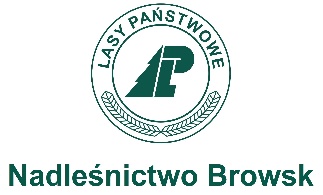 do Zarządzenia Nr 32 Dyrektora RDLP w Białymstoku z dnia 05.09.2017Zn.spr.: ZO.7161.25.2017 OświadczenieOświadczam, iż zapoznałem/am się z przedstawionymi przez Nadleśnictwo  Browsk informacjami  o zagrożeniach jakie mogą powstać w miejscach odbywania zajęć oraz zobowiązuję się do sprawowania nadzoru organizacyjnego
i wychowawczego nad uczestnikami zajęć, w tym do posiadania środków prewencyjnych (repelenty), pierwszej pomocy (apteczka) oraz udziału w zajęciach osoby posiadającej stosowne umiejętności do udzielania pierwszej pomocy przedmedycznej.Oświadczam również, iż uczestnicy zajęć (w przypadku nieletnich – opiekunowie/rodzice) zostali powiadomieni o zagrożeniach wynikających
z przebywania na terenach leśnych, a w szczególności: -   o możliwości ukąszeń przez owady, kleszcze i inne zwierzęta,-   alergiach i podrażnieniach wywołanych przez rośliny,- konsekwencjach nagannego zachowania uczestników, samowolnego oddalenia się od grupy, spożywania alkoholu i palenia papierosów,  - konieczności zapewnienia odpowiedniego do warunków pogodowych
i terenowych ubioruoraz oświadczam, iż ponoszę odpowiedzialność za ewentualne następstwa zagrożeń, o których mowa powyżej, jak i nagannego zachowania uczestników zajęć,
w szczególności samowolnego oddalenia się od grupy, spożywania alkoholu i palenia papierosów.Temat spotkania: ……………………………………………………………………………..Ustalona z Nadleśnictwem data i godzina zajęć: ………………………………………..Liczba uczestników: …..............., wiek/klasa: ………………Numer telefonu / kontakt do Zgłaszającego/Opiekuna spotkania:  ………………………………………………………………………………………………….Data i podpis Zgłaszającego : …………………………………………………